БІЛОЦЕРКІВСЬКА МІСЬКА РАДАКИЇВСЬКОЇ ОБЛАСТІР І Ш Е Н Н Явід 25 травня  2017 року                                                                      № 773-32-VIIПро Програму підвищення безпеки дорожнього руху на території міста Біла Церква на 2017 - 2020 рокиРозглянувши звернення постійної комісії міської ради з питань житлової політики, комунального господарства, транспорту і зв’язку, природокористування, охорони довкілля та енергозбереження від 07 квітня 2017 року №2-17-182, відповідно ч.1.п.22 ст. 26 Закону України «Про місцеве самоврядування в Україні», ст.6 Закону України «Про дорожній рух», ст.6 Закону України «Про автомобільний транспорт», з метою поліпшення рівня безпеки  дорожнього руху, міська рада вирішила:Затвердити    Програму підвищення безпеки дорожнього руху на території міста Біла Церква на 2017 - 2020 роки згідно з додатком.Контроль   за виконанням даного рішення покласти на постійну комісію міської ради з питань житлової політики, комунального господарства, транспорту і зв’язку, природокористування, охорони довкілля та енергозбереження. Міський голова                                                                                  Г.А. Дикий                                     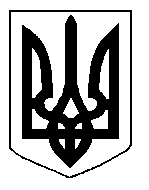 